Урок  по изобразительной деятельности в 1 классе.«Натюрморт с осенними листьями   (техника - монотипия) ». 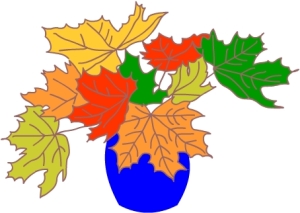 Вид урока: урок формирования предметных   умений и навыков.Тип урока: урок- творчества.Цели:       1. Познакомить и научить использовать техникой «монотипия», продолжить изучение представления о красочном мире искусства. Способствовать формированию духовной культуры, пониманию красоты окружающего мира.    2. Развивать эстетическое восприятие, наблюдательность – учить любоваться красотой окраски.    3. Продолжить воспитывать любовь к искусству, природе, к поэзии.Оборудование: ТСО ( Презентация -  картин Паленова, И.И.Левитана на тему «Осень»). Музыка П.И.Чайковского «Времена года».Материалы и инструменты: Засушенные листья,  2 листа бумаги ф А4, краски, кисти, баночки для воды, тряпочки для вытирания кистей. Ход урока:1. Организационный момент-     приветствие;-    проверка явки учащихся;-    проверка готовности учащихся к уроку;-    настрой учащихся на работуЗдравствуйте! Прошу вас сесть.Учитель:   Осень только взялась за работу,Только вынула кисть и резец,Положила кой -где позолоту,Кое-где уронила багрецИ замешкалась, будто решая, приниматься ей этак иль так?То отчается, краски мешая, и в смущенье отступит на шаг…То зайдется от злости и в клочьяВсе порвет беспощадной рукой…И внезапно, мучительной ночью,Обретет величавый покой.И тогда уж, сорвав воединоВсе усилья, раздумья, пути,Нарисует такую картину, что не сможем мы глаз отвести!2 Активизация и постановка познавательной задачи; определение целей и задач урока.- В этом стихотворении Маргарита Алигер сравнивает осень с художницей, которая ищет все новые и новые краски для своей осенней картины. Тема нашего урока :  «Натюрморт с осенними листьями»  (техника-монотипия)Помогут нам в творческом процессе прекрасные произведения об осени поэтов, художников и композиторов. Осенние листья, которые мы засушили. . Обратимся к словарю Ожегова и найдем слова: монотипия, натюрморт.Монотипия – технический прием изобразительного искусства   (т.е.  единственный отпечаток). Мы с вами будем работать с осенними листьями, послушайте историю одного из них (ученик читает стихотворение)Унылая пора! Очей очарованье! Приятна мне твоя прощальная краса  Люблю я пышное природы увяданье, В багрец и в золото одетые леса…Пожалуй, ни об одном времени года не написано столько стихов, сколько об осени. Каждый поэт видит осень по – своему, находит ее иные приметы, замечает то, что особенно его поразило, взволновало. И получается, что у осени сотни ее стихотворных портретов, и на всех она разная.- И вы, ребята, тоже видите осень каждый по- своему. Осенью восхищались не только поэты и писатели. Осени посвящали свои работы также великие художники. Здесь вы видите репродукции картин, посвященных осени, Левитана, Паленова.-  Учащиеся дают анализ картины И.И.Левитана «Золотая осень».- Осень называют золотой, не потому, что деревья стоят в золоте. На элеваторе день и ночь шелестят золотые потоки ржи и пшеницы. Вот почему осень золотая. Но прежде всего, нужно назвать золотыми руки, которые это вырастили. И вы, ребята, тоже помогали выращивать урожай дома, на огороде.  -Художники рисуют нам картины природы красками, а композиторы раскрывают красоту и прелесть природы музыкальными звуками. Многие композиторы писали музыку об осени. Сейчас мы послушаем музыку П.И. Чайковского «Октябрь» и «Ноябрь» из цикла «Времена года».(Звучит музыка П.И. Чайковского «Октябрь» и «Ноябрь» из цикла «Времена года»).- Что вы себе представляли, слушая эту музыку? (Ответы учащихся).- Ребята, когда мы ходили на экскурсию, то мы слышали много разных звуков. Я просила вас их запомнить. Музыка осени – это шорох опавших листьев под нашими ногами, барабанная дробь мелкого, холодного дождя. Но сегодня, ребята, у нас урок изобразительного искусства, и мы будем рисовать с вами осень. Все представьте себе, что вы настоящие художники. Тема нашего урока «Натюрморт с осенними листьями (монотипия)». Цели нашего урока: научиться рисовать натюрморт, используя технический прием «монотипия», продолжить учиться любоваться красотой окраски, приобщаться к искусству поэзии.3. Практическая работа- Прежде чем приступить к работе:. - Подготовим свои рабочие места .Определим расположение листа: горизонтальное или вертикальное. Это будет зависеть от формы вазы и формы букета. Приступим к работе:- перед вами чистый альбомный лист, на котором мы будем делать отпечаток вазы и листьев, т.е. печатать натюрморт.- подбираем нужный цвет для вазы, закрашиваем заготовку, отпечатываем в центре чистого листа. Проводим рукой, чтобы лучше отпечаталось, и аккуратно снимаем шаблон. Так мы получили отпечаток вазы- прокрашиваем осенние листья краской, прижимаем к альбомному листу, выше вазы, чтобы получилось, что листья находятся в вазе, а несколько упало на стол. Цвет листьев чередуем.4. Обобщение.- И так, ребята, я думаю, что вы теперь хорошо поняли, что такое монотипия. Скажите своими словами.Ответы учащихся.5 Рефлексия:-  А вам нравятся эти работы? А как Вы Думаете? В чем, на ваш взгляд, особенности каждой осенней картины? (ответы)-А мне на память о сегодняшнем уроке оставьте свои впечатления в виде волшебного дерева. Оранжевый лист – прекрасное настроение, желтый лист — хорошее, зеленый лист — мне немного грустно. Ребята, наше волшебное дерево оделось в осеннюю палитру. Вот оказывается, ребята, какой могучей силой может быть искусство, когда им владеют люди с добрым сердцем. Спасибо  за внимание и за работу.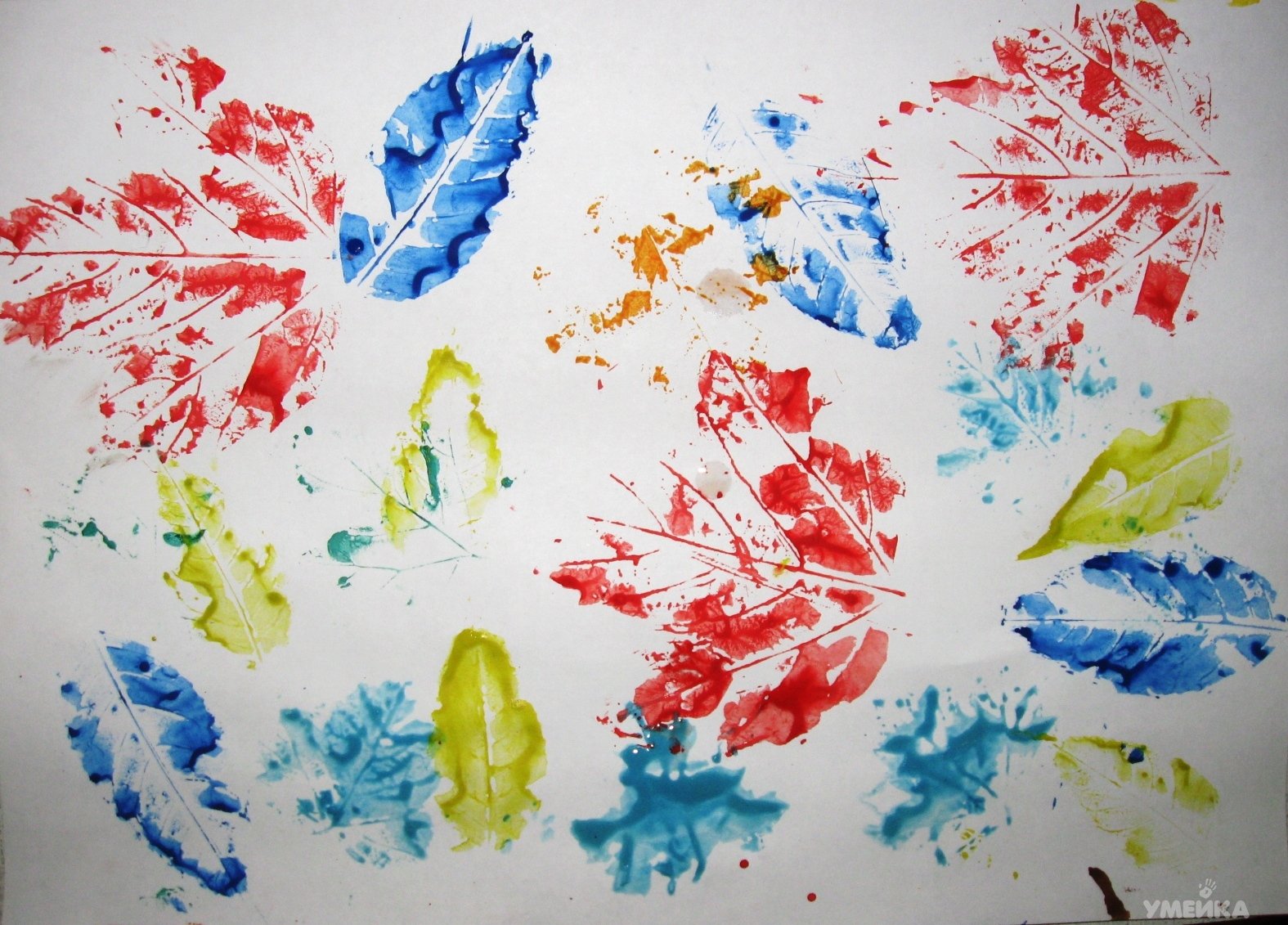  6 Домашнее задание: принести гуашь, лист ф А3 цветные восковые мелки. 